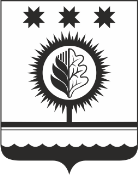 Об утверждении  Порядка премирования руководителей учреждений образования, подведомственных отделу образования, спорта и молодежной политики администрации Шумерлинского муниципального округаВ соответствии с Федеральными законами от 06.10.2003 № 131-ФЗ «Об общих принципах организации местного самоуправления в Российской Федерации», в целях материального стимулирования руководителей образовательных учреждений Шумерлинского муниципального округа в реализации возложенных на них задач, улучшения качества выполняемых работ, укрепления исполнительской и трудовой дисциплины администрация Шумерлинского муниципального округа Чувашской Республики п о с т а н о в л я е т:1. Утвердить прилагаемый Порядок премирования руководителей учреждений образования, подведомственных отделу образования, спорта и молодежной политики администрации Шумерлинского муниципального округа.2. Контроль за выполнением настоящего постановления возложить на заместителя главы администрации - начальника отдела образования, спорта и молодежной политики администрации Шумерлинского муниципального округа Т.А. Караганову.3. Признать утратившим силу постановление администрации Шумерлинского района Чувашской Республики от 09.09.2021 № 456 «Об утверждении  Порядка премирования руководителей учреждений образования, подведомственных отделу образования, спорта и молодежной политики администрации Шумерлинского района».4. Настоящее постановление вступает в силу после его официального опубликования в издании «Вестник Шумерлинского муниципального округа» и  подлежит размещению на официальном сайте Шумерлинского муниципального округа в сети Интернет.Врио главы администрации                                                            Шумерлинского муниципального округаЧувашской Республики                                                                          Т.А. Караганова                             Приложение к постановлению администрации Шумерлинского муниципального округа от ___.___.2022 № ___Порядок премирования руководителей учреждений образования, подведомственных                 отделу образования, спорта и молодежной политики администрации Шумерлинского муниципального округа1. Общие положения1.1. Настоящий Порядок премирования руководителей учреждений образования, подведомственных отделу образования, спорта и молодежной политики администрации Шумерлинского муниципального округа, (далее - Порядок) разработан в соответствии с Федеральным законом Российской Федерации от 29 декабря 2012 г. № 273-ФЗ «Об образовании в Российской Федерации», с учетом постановления Правительства Российской Федерации от 12 апреля 2013 г. № 329 «О типовой форме трудового договора с руководителем государственного (муниципального) учреждения», Методических рекомендаций Минобрнауки России по разработке органами государственной власти субъектов Российской Федерации и органами местного самоуправления показателей эффективности деятельности государственных (муниципальных) учреждений в сфере образования, их руководителей и отдельных категорий работников, утвержденных Минобрнауки России 18.06.2013, Примерного положения об оплате труда работников государственных учреждений Чувашской Республики, занятых в сфере образования и науки, утвержденного постановлением Кабинета Министров Чувашской Республики от 13 сентября 2013 г. № 377,  в целях установления механизма связи заработной платы с результативностью труда и усиления мотивации руководителей учреждений образования, подведомственных отделу образования, спорта и молодежной политики администрации Шумерлинского муниципального округа, (далее - учреждение) к повышению качества образовательного процесса, учета достижения показателей муниципального задания на оказание муниципальных услуг (выполнение работ), а также иных показателей эффективности деятельности учреждения и его руководителя.1.2. Настоящий Порядок предусматривает единые принципы установления выплат стимулирующего характера руководителям учреждений, определяет их виды, размеры, условия и порядок установления.1.3. Выплаты стимулирующего характера производятся в пределах имеющегося премиального фонда (стимулирующей части) образовательного учреждения, на основании настоящего Порядка и осуществляется администрацией Шумерлинского муниципального округа.2. Виды выплат стимулирующего характераРуководителям учреждений образования, подведомственных отделу образования, спорта и молодежной политики администрации Шумерлинского муниципального округа (далее - Руководители), устанавливаются следующие виды выплат стимулирующего характера: - премия по итогам работы за выполнение показателей результативности деятельности учреждений образования, подведомственных отделу образования, спорта и молодежной политики администрации Шумерлинского муниципального округа, и работы его руководителя;- единовременные поощрения.3. Условия и порядок премирования по итогам работы за выполнение показателей результативности деятельности учреждений и работы его руководителя3.1. Премиальные выплаты по итогам работы за выполнение показателей результативности деятельности учреждений образования, подведомственных отделу образования, спорта и молодежной политики администрации Шумерлинского муниципального округа, и работы его руководителя выплачиваются по результатам оценки выполнения утвержденных показателей эффективности деятельности учреждений и работы его руководителей, утвержденных в приложении № 1 к настоящему положению, ежеквартально. Размеры премий руководителям учреждений устанавливаются:- по результатам оценки выполнения утвержденных показателей эффективности деятельности учреждений и работы его руководителей, утвержденных в приложении № 1 к настоящему положению; - с учетом показателей, которые должны быть достигнуты по результатам независимой оценки качества условий оказания услуг учреждением (в случае проведения такой оценки), утвержденных в приложении № 2 к настоящему положению; - с учетом показателей, которые должны быть достигнуты по результатам выполнения плана по устранению недостатков, выявленных в ходе проведения независимой оценки качества условий оказания услуг учреждением, в рамках компетенции руководителя (в случае проведения такой оценки).3.2. Оценка результативности работы руководителей на основе фактического выполнения показателей эффективности деятельности учреждений и работы его руководителей, для определения конкретного размера выплат, указанных в пункте 3.1, осуществляет Комиссия по оценке выполнения показателей эффективности деятельности учреждения и работы руководителей муниципальных образовательных учреждений Шумерлинского муниципального округа (далее - Комиссия), порядок работы которой установлен в разделе 4 настоящего Порядка.3.3. Для проведения оценки эффективности деятельности учреждения и его руководителя и определения конкретного размера премиальной выплаты по итогам работы учреждения за отчетный период, Руководитель не позднее 15 числа месяца следующего за отчетным периодом представляет в Отдел образования, спорта и молодежной политики администрации Шумерлинского муниципального округа отчет о выполнении показателей эффективности деятельности учреждения.3.4. Комиссия на основе данных о выполнении показателей эффективности деятельности учреждения и работы его руководителя определяет степень выполнения показателей за отчетный период, которая оценивается определенной суммой баллов.3.5. Максимальный размер премиальной выплаты Руководителю по результатам выполнения показателей эффективности работы учреждения и его руководителя за квартал равен 6 000 рублей.3.6. Премиальные выплаты по итогам работы за выполнение показателей результативности деятельности учреждений выплачиваются за фактически отработанное время.Дни, когда Руководитель находился в очередном отпуске, учебном отпуске, отсутствовал по болезни и другим причинам, к фактически отработанному времени не относятся.Руководителю, проработавшему неполный отчетный период в связи с выходом на пенсию, реорганизацией, переводом на другую работу, премиальные выплаты осуществляются за фактически отработанное в расчетном периоде время.3.7. Руководители могут быть лишены полностью или частично премиальных выплат по итогам работы за выполнение показателей результативности деятельности учреждений. Полное или частичное лишение премиальных выплат по итогам работы за выполнение показателей результативности деятельности учреждений производится за тот отчетный период, в котором имело место допущение упущения в работе. В случае обнаружения нарушений после завершения расчетного периода снижение или лишение премии производится в периоде его обнаружения.3.8. Основанием для лишения премиальных выплат по итогам работы за выполнение показателей результативности деятельности учреждений полностью или частично являются следующие упущения и нарушения:- невыполнение муниципального задания менее 95% (на основании ежеквартального отчета);- наложение дисциплинарного взыскания на Руководителя учреждения в отчетном периоде;- наличие факта нарушения Руководителем учреждения финансово-хозяйственной дисциплины, а также нанесения учреждению своей деятельностью или бездеятельностью материального ущерба, выявленных по результатам проверок финансово-хозяйственной деятельности учреждения и других проверок;- в иных случаях, предусмотренных законодательством Российской Федерации, а также нормативными правовыми актами Шумерлинского муниципального округа.3.9. Решение о выплате премиальных выплат по итогам работы за выполнение показателей результативности деятельности учреждений принимается главой администрации Шумерлинского муниципального округа на основании представления отдела образования, спорта и молодежной политики администрации Шумерлинского муниципального округа о выплате премии, в том числе частичном или полном лишении премии, и оформляется распоряжением администрации Шумерлинского муниципального округа.4. Порядок работы Комиссии по оценке выполненияпоказателей эффективности деятельности учрежденияи работы руководителей муниципальныхобразовательных учреждений Шумерлинского муниципального округа4.1. Комиссия по оценке выполнения показателей эффективности деятельности учреждения и работы руководителей муниципальных образовательных учреждений Шумерлинского муниципального округа (далее - Комиссия) действует на постоянной основе и образована для оценки выполнения утвержденных показателей оценки эффективности и результативности деятельности учреждений.4.2. Состав Комиссии утверждается приказом начальника отдела образования, спорта и молодежной политики администрации Шумерлинского муниципального округа. Комиссия является коллегиальным органом и состоит из председателя, секретаря и членов комиссии.Председателем Комиссии является начальник отдела образования, спорта и молодежной политики администрации Шумерлинского муниципального округа.4.3. Председатель Комиссии:- осуществляет общее руководство деятельностью Комиссии;- объявляет заседание Комиссии правомочным или выносит решение о его переносе из-за отсутствия необходимого количества членов;- открывает, ведет и закрывает заседания Комиссии;- осуществляет иные действия в соответствии с законодательством Российской Федерации и законодательством Чувашской Республики.4.4. Ответственным за организацию проведения заседания Комиссии является секретарь комиссии.Секретарь комиссии осуществляет подготовку заседаний Комиссии, включая информирование членов Комиссии по всем вопросам, относящимся к их функциям, в том числе извещает о времени и месте проведения заседаний, ведет и оформляет протокол заседания Комиссии. 4.5. Заседание Комиссии считается правомочным, если на нем присутствует не менее двух третей от общего количества ее членов.4.6. Результаты заседаний Комиссии оформляются протоколом, который подписывается председателем, секретарем и членами Комиссии, принявшими участие в заседании.4.7. Протокол Комиссии по результатам заседаний Комиссии оформляется в семидневный срок со дня проведения заседания Комиссии.5. Условия и порядок выплаты единовременного поощрения руководителям учреждений5.1. Выплаты единовременных поощрений Руководителям осуществляется в размере и за расчетный период, определяемым главой Шумерлинского муниципального округа, при наличии экономии по фонду оплаты труда и оформляется  распоряжением администрации Шумерлинского муниципального округа.5.2. По решению главы Шумерлинского муниципального округа единовременное поощрение Руководителям выплачивается по следующим причинам:5.2.1 за результативную инновационную деятельность учреждения;5.2.2. за высокий уровень исполнительской дисциплины; 5.2.3. за особый режим работы по обеспечению безаварийной, безотказной и бесперебойной работы инженерных и хозяйственно-эксплуатационных систем жизнеобеспечения учреждений;5.2.4. за качественную подготовку учреждения к новому учебному году;5.2.5. по итогам качественной работы за определенный период;5.2.6. за выполнение особо важных и срочных заданий;5.2.7. за высокое качество исполнения должностных обязанностей и в связи с юбилейной датой со дня рождения (45, 50, 55, 60, 65 лет).Приложение № 1 к Порядку премирования руководителей учреждений образования, подведомственных отделу образования, спорта и молодежной политики администрации Шумерлинского муниципального округаПоказатели результативности деятельности учреждений образования, подведомственных отделу образования, спорта и молодежной политики администрации Шумерлинского муниципального округа, и работы его руководителя1. Начальное общее образование:2. Основное общее образование:3. Среднее общее образование:4. Дополнительное образование:Приложение № 2 к Порядку премирования руководителей учреждений образования, подведомственных отделу образования, спорта и молодежной политики администрации Шумерлинского муниципального округаПоказателинезависимой оценки качества условий оказания услуг учреждением образования<*> Общие критерии оценки качества образовательной деятельности организаций, осуществляющих образовательную деятельность, предусмотрены частью 4 статьи 95.2 Федерального закона от 29 декабря 2012 г. № 273-ФЗ «Об образовании в Российской Федерации» (Собрание законодательства Российской Федерации, 2012, № 53, ст. 7598; 2013, № 19, ст. 2326, N 23, ст. 2878, № 27, ст. 3462, № 30, ст. 4036, № 48, ст. 6165; 2014, № 6, ст. 562, ст. 566, № 19, ст. 2289, № 22, ст. 2769, № 23, ст. 2933, № 26, ст. 3388, № 30, ст. 4257, № 30, ст. 4263).<**> Показатель применяется с учетом особенностей осуществляемой образовательной деятельности организации.Врио главы администрации                                                            Т.А. КарагановаШумерлинского муниципального округаЧувашской Республики                                                                              ЧĂВАШ  РЕСПУБЛИКИЧУВАШСКАЯ РЕСПУБЛИКА ÇĚМĚРЛЕ МУНИЦИПАЛЛĂОКРУГĔН АДМИНИСТРАЦИЙĚЙЫШĂНУ___.___.2022 _____ № Çěмěрле хулиАДМИНИСТРАЦИЯШУМЕРЛИНСКОГО МУНИЦИПАЛЬНОГО ОКРУГА ПОСТАНОВЛЕНИЕ___.___.2022  № _____   г. Шумерля  Наименование  
     выплаты       Условия осуществления выплаты Размер выплаты при достижении условий ее осуществления
(в рублях или процентах)Премиальные выплаты по итогам работы за квартал1. Отсутствие преступлений среди несовершеннолетних и состоящих на учете в КДН и ЗП, ПДН 500 рублейПремиальные выплаты по итогам работы за квартал2. Выполнение установленной квоты по организации летнего отдыха детей1000 рублейПремиальные выплаты по итогам работы за квартал3. Участие педагогических работников в конкурсах профессионального мастерства:- на российском или международном уровнях (не менее 1); на республиканском уровне (не менее 2); на муниципальном уровне (не менее 3)1000 рублей1000 рублей500 рублейПремиальные выплаты по итогам работы за квартал5. Реализация социокультурных проектов (школьный музей, театр, социальные проекты, научное общество учащихся, др.).1000 рублей6. Организация физкультурно-оздоровительной и спортивной работы (спортивные секции, соревнования)1000 рублей  Наименование  
     выплаты       Условия осуществления  выплаты Размер выплаты при достижении  условий ее осуществления
(в рублях или процентах)Премиальные выплаты по итогам работы за квартал1. Отсутствие преступлений среди несовершеннолетних и состоящих на учете в КДН и ЗП, ПДН 500 рублейПремиальные выплаты по итогам работы за квартал2. Выполнение установленной квоты по организации трудоустройства несовершеннолетних 1000 рублейПремиальные выплаты по итогам работы за квартал3. Отсутствие выпускников, не получивших аттестат об образовании500 рублейПремиальные выплаты по итогам работы за квартал4. Участие педагогических работников в конкурсах профессионального мастерства:- на российском или международном уровнях (не менее 1); на республиканском уровне (не менее 2); на муниципальном уровне (не менее 3)1000 рублей1000 рублей500 рублейПремиальные выплаты по итогам работы за квартал5. Участие во Всероссийских открытых уроках на портале «ПроеКТОрия», проекте «Билет в будущее» (100% обучающихся 6-9 классов)1000 рублей6. Участие во всероссийском конкурсе для школьников 8-10 классов «Большая перемена» (не менее 50% обучающихся 8-9 классов)500 рублей  Наименование  
     выплаты       Условия осуществления выплаты Размер выплаты при достижении   условий ее осуществления
(в рублях или процентах)Премиальные выплаты по итогам работы за квартал1. Отсутствие преступлений среди несовершеннолетних и состоящих на учете в КДН и ЗП, ПДН 500 рублейПремиальные выплаты по итогам работы за квартал2. Выполнение установленной квоты по организации трудоустройства несовершеннолетних 1000 рублейПремиальные выплаты по итогам работы за квартал3. Отсутствие выпускников, не получивших аттестат об образовании500 рублейПремиальные выплаты по итогам работы за квартал4. Участие педагогических работников в конкурсах профессионального мастерства:- на российском или международном уровнях (не менее 1); на республиканском уровне (не менее 2); на муниципальном уровне (не менее 3)1000 рублей1000 рублей500 рублейПремиальные выплаты по итогам работы за квартал5. Участие во Всероссийских открытых уроках на портале «ПроеКТОрия», проекте «Билет в будущее» (100% обучающихся 6-11 классов)1000 рублей6. Участие во всероссийском конкурсе для школьников 8-10 классов «Большая перемена» (не менее 50% обучающихся 8-10 классов)500 рублей   Наименование  
     выплаты       Условия осуществления выплаты Размер выплаты при достижении
условий ее осуществления
(в рублях или процентах)Премиальные выплаты по итогам работы за квартал1. Доля охваченных услугами допобразования несовершеннолетних, состоящих на разных видах учета (внутришкольном, КДН и ЗП, ПДН, из категории семей, находящихся в социально опасном положении), не менее 10% от общего количества обучающихся.2000 рублейПремиальные выплаты по итогам работы за квартал2. Доля обучающихся - участников творческих мероприятий (не менее 50% от общего количества обучающихся).3. Доля победителей и призеров различных конкурсных форм республиканского и всероссийского уровней не менее 20% общего количества обучающихся.4. Участие преподавателей в профессиональных конкурсах, значимых мероприятиях всероссийского, республиканского, районного уровня1500 рублей1500 рублей1500 рублей№ п/пПоказателиЕдиница измерения (значение показателя) – не менее 64 б.I.Показатели, характеризующие общий критерий оценки качества образовательной деятельности организаций, осуществляющих образовательную деятельность, касающийся открытости и доступности информации об организациях, осуществляющих образовательную деятельность <*>Показатели, характеризующие общий критерий оценки качества образовательной деятельности организаций, осуществляющих образовательную деятельность, касающийся открытости и доступности информации об организациях, осуществляющих образовательную деятельность <*>1.1.Полнота и актуальность информации об организации, осуществляющей образовательную деятельность (далее - организация), и ее деятельности, размещенной на официальном сайте организации в информационно-телекоммуникационной сети "Интернет" (далее - сеть Интернет) (для государственных (муниципальных) организаций - информации, размещенной в том числе на официальном сайте в сети Интернет www.bus.gov.ru)Баллы (от 0 до 10)1.2.Наличие на официальном сайте организации в сети Интернет сведений о педагогических работниках организацииБаллы (от 0 до 10)1.3.Доступность взаимодействия с получателями образовательных услуг по телефону, по электронной почте, с помощью электронных сервисов, предоставляемых на официальном сайте организации в сети Интернет, в том числе наличие возможности внесения предложений, направленных на улучшение работы организацииБаллы (от 0 до 10)1.4.Доступность сведений о ходе рассмотрения обращений граждан, поступивших в организацию от получателей образовательных услуг (по телефону, по электронной почте, с помощью электронных сервисов, доступных на официальном сайте организации)Баллы (от 0 до 10)II.Показатели, характеризующие общий критерий оценки качества образовательной деятельности организаций, осуществляющих образовательную деятельность, касающийся комфортности условий, в которых осуществляется образовательная деятельность <*>Показатели, характеризующие общий критерий оценки качества образовательной деятельности организаций, осуществляющих образовательную деятельность, касающийся комфортности условий, в которых осуществляется образовательная деятельность <*>2.1.Материально-техническое и информационное обеспечение организации <**>Баллы (от 0 до 10)2.2.Наличие необходимых условий для охраны и укрепления здоровья, организации питания обучающихся <**>Баллы (от 0 до 10)2.3.Условия для индивидуальной работы с обучающимися <**>Баллы (от 0 до 10)2.4.Наличие дополнительных образовательных программ <**>Баллы (от 0 до 10)2.5.Наличие возможности развития творческих способностей и интересов обучающихся, включая их участие в конкурсах и олимпиадах (в том числе во всероссийских и международных), выставках, смотрах, физкультурных мероприятиях, спортивных мероприятиях, в том числе в официальных спортивных соревнованиях, и других массовых мероприятиях <**>Баллы (от 0 до 10)2.6.Наличие возможности оказания психолого-педагогической, медицинской и социальной помощи обучающимся <**>Баллы (от 0 до 10)2.7.Наличие условий организации обучения и воспитания обучающихся с ограниченными возможностями здоровья и инвалидов <**>Баллы (от 0 до 10)III.Показатели, характеризующие общий критерий оценки качества образовательной деятельности организаций, осуществляющих образовательную деятельность, касающийся доброжелательности, вежливости, компетентности работников <*>Показатели, характеризующие общий критерий оценки качества образовательной деятельности организаций, осуществляющих образовательную деятельность, касающийся доброжелательности, вежливости, компетентности работников <*>3.1.Доля получателей образовательных услуг, положительно оценивающих доброжелательность и вежливость работников организации от общего числа опрошенных получателей образовательных услугПроценты (от 0 до 100)3.2.Доля получателей образовательных услуг, удовлетворенных компетентностью работников организации, от общего числа опрошенных получателей образовательных услугПроценты (от 0 до 100)IV.Показатели, характеризующие общий критерий оценки качества образовательной деятельности организаций, осуществляющих образовательную деятельность, касающиеся удовлетворенности качеством образовательной деятельности организаций <*>Показатели, характеризующие общий критерий оценки качества образовательной деятельности организаций, осуществляющих образовательную деятельность, касающиеся удовлетворенности качеством образовательной деятельности организаций <*>4.1.Доля получателей образовательных услуг, удовлетворенных материально-техническим обеспечением организации, от общего числа опрошенных получателей образовательных услугПроценты (от 0 до 100)4.2.Доля получателей образовательных услуг, удовлетворенных качеством предоставляемых образовательных услуг, от общего числа опрошенных получателей образовательных услугПроценты (от 0 до 100)4.3.Доля получателей образовательных услуг, которые готовы рекомендовать организацию родственникам и знакомым, от общего числа опрошенных получателей образовательных услугПроценты (от 0 до 100)